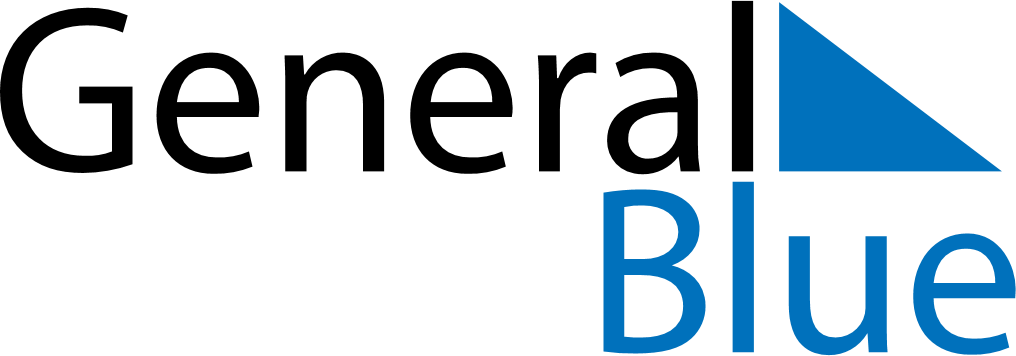 September 2024September 2024September 2024September 2024September 2024September 2024Benavente, Castille and Leon, SpainBenavente, Castille and Leon, SpainBenavente, Castille and Leon, SpainBenavente, Castille and Leon, SpainBenavente, Castille and Leon, SpainBenavente, Castille and Leon, SpainSunday Monday Tuesday Wednesday Thursday Friday Saturday 1 2 3 4 5 6 7 Sunrise: 7:48 AM Sunset: 8:57 PM Daylight: 13 hours and 8 minutes. Sunrise: 7:49 AM Sunset: 8:55 PM Daylight: 13 hours and 5 minutes. Sunrise: 7:50 AM Sunset: 8:53 PM Daylight: 13 hours and 3 minutes. Sunrise: 7:51 AM Sunset: 8:51 PM Daylight: 13 hours and 0 minutes. Sunrise: 7:52 AM Sunset: 8:50 PM Daylight: 12 hours and 57 minutes. Sunrise: 7:53 AM Sunset: 8:48 PM Daylight: 12 hours and 54 minutes. Sunrise: 7:54 AM Sunset: 8:46 PM Daylight: 12 hours and 52 minutes. 8 9 10 11 12 13 14 Sunrise: 7:55 AM Sunset: 8:45 PM Daylight: 12 hours and 49 minutes. Sunrise: 7:56 AM Sunset: 8:43 PM Daylight: 12 hours and 46 minutes. Sunrise: 7:57 AM Sunset: 8:41 PM Daylight: 12 hours and 43 minutes. Sunrise: 7:58 AM Sunset: 8:39 PM Daylight: 12 hours and 41 minutes. Sunrise: 7:59 AM Sunset: 8:38 PM Daylight: 12 hours and 38 minutes. Sunrise: 8:00 AM Sunset: 8:36 PM Daylight: 12 hours and 35 minutes. Sunrise: 8:01 AM Sunset: 8:34 PM Daylight: 12 hours and 32 minutes. 15 16 17 18 19 20 21 Sunrise: 8:02 AM Sunset: 8:32 PM Daylight: 12 hours and 30 minutes. Sunrise: 8:03 AM Sunset: 8:31 PM Daylight: 12 hours and 27 minutes. Sunrise: 8:05 AM Sunset: 8:29 PM Daylight: 12 hours and 24 minutes. Sunrise: 8:06 AM Sunset: 8:27 PM Daylight: 12 hours and 21 minutes. Sunrise: 8:07 AM Sunset: 8:25 PM Daylight: 12 hours and 18 minutes. Sunrise: 8:08 AM Sunset: 8:24 PM Daylight: 12 hours and 16 minutes. Sunrise: 8:09 AM Sunset: 8:22 PM Daylight: 12 hours and 13 minutes. 22 23 24 25 26 27 28 Sunrise: 8:10 AM Sunset: 8:20 PM Daylight: 12 hours and 10 minutes. Sunrise: 8:11 AM Sunset: 8:18 PM Daylight: 12 hours and 7 minutes. Sunrise: 8:12 AM Sunset: 8:17 PM Daylight: 12 hours and 4 minutes. Sunrise: 8:13 AM Sunset: 8:15 PM Daylight: 12 hours and 2 minutes. Sunrise: 8:14 AM Sunset: 8:13 PM Daylight: 11 hours and 59 minutes. Sunrise: 8:15 AM Sunset: 8:11 PM Daylight: 11 hours and 56 minutes. Sunrise: 8:16 AM Sunset: 8:10 PM Daylight: 11 hours and 53 minutes. 29 30 Sunrise: 8:17 AM Sunset: 8:08 PM Daylight: 11 hours and 50 minutes. Sunrise: 8:18 AM Sunset: 8:06 PM Daylight: 11 hours and 48 minutes. 